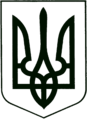 УКРАЇНА
МОГИЛІВ-ПОДІЛЬСЬКА МІСЬКА РАДА
ВІННИЦЬКОЇ ОБЛАСТІВИКОНАВЧИЙ КОМІТЕТ                                                           РІШЕННЯ №278Від 14.09.2023р.                                              м. Могилів-ПодільськийПро внесення змін до рішення виконавчого комітету Могилів-Подільської міської ради від 30.09.2021 року №302 	Керуючись ст.ст. 33, 40, ч. 1 ст. 52, ч. 6 ст. 59 Закону України «Про місцеве самоврядування в Україні», ст.ст. 12, 152, 156, 157, 211 Земельного кодексу України, постановою Кабінету Міністрів України від 19.04.1993 року №284 «Про Порядок визначення та відшкодування збитків власникам землі та землекористувачам», рішенням виконавчого комітету Могилів-Подільської міської ради від 30.09.2021 року №302 «Про створення комісії з визначення та відшкодування збитків власникам землі та землекористувачам», у зв’язку із кадровими змінами та приведенням у відповідність до чинного законодавства України, -виконком міської ради ВИРІШИВ:1. Внести зміни до рішення виконавчого комітету Могилів-Подільської міської ради від 30.09.2021 року №302 «Про створення комісії з визначення та відшкодування збитків власникам землі та землекористувачам», а саме:1.1. В пункті 3 рішення слова «Акту з визначення та відшкодування збитків власникам землі та землекористувачам» змінити на «Акту про визначення розміру збитків».1.2. Викласти додатки 1, 2, 3 до цього рішення у новій редакції, що додаються.2. Контроль за виконанням даного рішення покласти на першого заступника міського голови Безмещука П.О..         Міський голова                                                        Геннадій ГЛУХМАНЮК                                                                                                     Додаток 1                                                                                         до рішення виконавчого                                                                                          комітету міської ради                                                                                          від 14.09.2023 року №278Склад комісії з визначення та відшкодування збитків власникам землі та землекористувачам    Перший заступник міського голови                                 Петро БЕЗМЕЩУК                                                                                                     Додаток 2                                                                                         до рішення виконавчого                                                                                          комітету міської ради                                                                                          від 14.09.2023 року №278Положенняпро комісію щодо визначення та відшкодування збитків власникам землі та землекористувачам на територіїМогилів-Подільської міської територіальної громадиЗагальні положення1.1. Комісія щодо визначення та відшкодування збитків власникам землі та землекористувачам (далі-Комісія) створена з метою визначення розміру збитків, заподіяних власникам землі та землекористувачам з метою їх подальшого відшкодування.1.2. Положення розроблено відповідно до Земельного кодексу України, Цивільного кодексу України, Закону України «Про місцеве самоврядування в Україні», Закону України «Про оренду землі», постанови Кабінету Міністрів України від 19.04.1993 року №284 «Про порядок визначення та відшкодування збитків власникам землі та землекористувачам» та спрямовано на створення єдиних організаційно-правових та економічних засад визначення розмірів і порядку відшкодування збитків власникам землі та землекористувачам на території Могилів-Подільської міської територіальної громади.1.3. Основним завданням Комісії є визначення розміру збитків власникам землі та землекористувачам, заподіяних внаслідок:а) вилучення (викупу) або тимчасового зайняття земельних ділянок;б) обмеження прав власників землі та землекористувачів щодо використання земельних ділянок;в) погіршення якості ґрунтового покриву та інших корисних властивостей земельних ділянок або приведенням їх у непридатний для використання стан;г) неодержання доходів, у тому числі і орендної плати, зокрема: використання земельної ділянки без оформлення документів, що посвідчують право на земельну ділянку відповідно до закону.Відшкодуванню підлягають: збитки власників землі і землекористувачів, у тому числі орендарів, включаючи і неодержані доходи.Неодержаний дохід - це дохід, який міг би одержати власник землі, землекористувач, у тому числі орендар, із земельної ділянки, і який він не одержав внаслідок її вилучення (викупу) або тимчасового зайняття, обмеження прав, погіршення якості землі або приведення її у непридатність для використання за цільовим призначенням у результаті негативного впливу, спричиненого діяльністю підприємств, установ, організацій та громадян.1.4. Формою роботи Комісії є засідання. Комісія проводить засідання у разі необхідності.1.5. Заява та додані до неї документи розглядаються Комісією у місячний термін.1.6. У разі, коли власником чи землекористувачем земельної ділянки є Могилів-Подільська міська територіальна громада, її інтереси представляє міський голова або уповноважена міським головою особа.Права Комісії2.1. Одержувати в установленому порядку від органів виконавчої влади, органів місцевого самоврядування, підприємств, установ, організацій незалежно від форми власності відповідну інформацію, довідкові та інші матеріали у межах своєї компетенції та згідно з чинним законодавством України.2.2. Звертатися із запитами, залучати до роботи та запрошувати на свої засідання працівників органів виконавчої влади, управлінь, об’єднань, підприємств, організації та установ незалежно від форми власності, відповідно до чинного законодавства України.2.3. Отримувати письмові пояснення з приводу питань, що належать до предмету діяльності Комісії.2.4. Складати акти, визначати рівень збитків та направляти вимоги особі, що завдала шкоду, щодо добровільного відшкодування збитків.Підготовка питань до розгляду Комісією3.1. На засідання Комісії подаються наступні матеріали:- копії рішень Могилів-Подільської міської ради (або рішення рад, які увійшли до складу Могилів-Подільської міської ради) про надання дозволу на виготовлення документації із землеустрою, про надання (передачу) в оренду або поновлення права оренди земельної ділянки (за наявності);- Акт обстеження стану та використання земельної ділянки (додаток 1 до Положення);- документ, що підтверджує право власності на нерухоме майно або інформаційна довідка з Державного реєстру речових прав на нерухоме майно, щодо об’єкта нерухомого майна (за наявності);- витяг з технічної документації про нормативну грошову оцінку земельної ділянки;- витяг з Державного земельного кадастру про земельну ділянку (за наявності) або середня нормативна грошова оцінка 1 кв. м;- матеріали притягнення до адміністративної відповідальності порушників земельного законодавства (за наявності);- попередній розрахунок суми збитків;- інформацію від територіального органу Держгеокадастру про наявність правовстановлюючих документів на земельну ділянку (державних актів тощо);- довідка з Єдиного державного реєстру юридичних та фізичних осіб-підприємців (у випадку, якщо заявник чи особа, яка заподіяла збитки, є суб’єктом господарювання);- інформація з податкового органу про плату за землю;- письмове повідомлення підприємств, установ, організацій та фізичних осіб, якими завдані збитки, про час та дату засідання Комісії з доказами про надсилання (повідомлення повинне бути надіслане не пізніше ніж за 10 днів до дня засідання Комісії);- копії матеріалів листування Могилів-Подільської міської ради (або рад, які увійшли до складу Могилів-Подільської міської ради) та її виконавчих органів з суб’єктами, якими завдані збитки (за наявності);- інші документи.4. Організація роботи Комісії4.1. Роботу Комісії організує голова Комісії, який:- забезпечує, в разі надходження заяв, скликання та проведення засідання Комісії;- визначає коло питань, що вирішуються на черговому засіданні;- дає доручення членам Комісії та перевіряє їх виконання;- керує діяльністю Комісії;- підписує документи Комісії від її імені.4.2. За відсутності голови Комісії, його функції здійснює заступник голови Комісії.4.3. Під час засідань Комісії ведеться протокол. Протоколи Комісії зберігаються протягом терміну, визначеного чинним законодавством України.4.4. Організаційне та документальне забезпечення роботи Комісії виконує секретар Комісії, який:- погоджує з головою Комісії дату проведення засідання і за п`ять днів до засідання Комісії сповіщає про це членів Комісії;- веде протокол засідання Комісії.4.5. Засідання Комісії вважається правомірним, якщо у ньому беруть участь не менше половини її членів.4.6. При розгляді питання щодо визначення розміру збитків у роботі Комісії бере участь особа, що завдала шкоду, яка повинна бути завчасно повідомлена секретарем Комісії про час та місце проведення засідання Комісії за 7 календарних днів до дня розгляду питання.4.7. У разі відсутності особи, що завдала шкоду, на засіданні Комісії та відсутності офіційної згоди на проведення засідання без її участі у такому засіданні, Комісія має право проводити засідання без участі такої особи.У разі наявності поважних причин відсутності особа, що завдала шкоду, надає письмове підтвердження такої причини, засідання Комісії переноситься на іншу дату.4.8. Рішення Комісії приймається більшістю голосів від загального складу Комісії та оформляється Акт про визначення розміру збитків в трьох примірниках, що підписуються головуючим на засіданні (головою або його заступником). У разі рівного розподілу голосів голос голови Комісії вважається вирішальним.4.9. Один примірник залишається в матеріалах справи Комісії, другий вручається або надсилається рекомендованим листом особі, що завдала шкоду, протягом 10 робочих днів від дати затвердження.5. Порядок нарахування та відшкодування збитків5.1. Збитки відшкодовуються власникам землі та землекористувачам підприємствами, установами, організаціями та громадянами, що їх заподіяли, за рахунок власних коштів не пізніше місяця після затвердження актів комісій, а при вилученні (викупі) земельних ділянок – після прийняття відповідною радою рішення про вилучення (викуп) земельних ділянок у період до видачі документа, що посвідчує право на земельну ділянку підприємства, установи, організації або громадянина.5.2. За рішенням Комісії вказаний строк може бути збільшено, але не більше ніж на 6 місяців, після затвердження актів комісій про що зазначається в Акті щодо визначення розміру збитків власникам землі та землекористувачам.Відшкодування збитків проводиться за період використання землі з порушенням земельного законодавства, але не більше ніж за останні 3 роки.З урахуванням обставин використання земельної ділянки Комісія може зменшити період, за який визначається розмір збитків.5.3. У разі наявності рішення Могилів-Подільської міської ради про надання земельної ділянки у користування (оренду), поновлення договору оренди (укладення договору на новий строк) та не оформлення договору оренди (угоди до нього), відсутності зареєстрованого у встановленому законодавством порядку відповідного речового права на землю з вини землекористувача, збитки у вигляді                безпідставно збережених коштів визначаються у розмірі орендної плати за землю, за ставками, які діяли в період виникнення збитків, відповідно до порядку                встановлення розмірів орендної плати за земельні ділянки, затвердженого рішенням міської ради, з урахуванням цільового (функціонального) використання земельної ділянки.При використанні земельної ділянки за відсутності рішення Могилів-Подільської міської ради про надання земельної ділянки у користування (оренду), збитки визначаються у розмірі земельного податку за ставкою, яка діяла в період виникнення збитків, з урахуванням цільового (функціонального) використання земельної ділянки.При визначені розміру збитків, безпідставно збережених коштів, які підлягають відшкодуванню, Комісія може врахувати сплату земельного податку (орендної плати) за відповідну земельну ділянку, за період, за який визначаються  збитки.5.4. Розрахунок збитків проводиться на підставі:- даних про розмір нормативної грошової оцінки земельної ділянки, що надається територіальним органом Держгеокадастру України за відповідні періоди фактичного використання земельної ділянки;- інформації про площу земельної ділянки.5.5. У разі необхідності Комісія має право запропонувати надати інші документи.5.6. Розрахунки збитків розглядаються Комісією разом з іншими наданими документами.5.7. Збитки відшкодовуються на рахунок власника землі або фактичного землекористувача.5.8. Акт про визначення розміру збитків землі підлягає затвердженню рішенням виконавчого комітету міської ради.5.9. Після затвердження, Акт про визначення розміру збитків направляється секретарем Комісії у десятиденний термін особам, що завдали шкоду, із повідомленням (додаток 2 до Положення) про необхідність відшкодування збитків.5.10. У повідомленні зазначаються:        - результати розгляду матеріалів Комісією, розрахунок суми збитків, рішення про затвердження Акту про визначення розміру збитків власникам землі та землекористувачам з пропозицією добровільного відшкодування збитків;- попередження про необхідність інформування у письмовій формі у 10-денний термін з дня отримання повідомлення про результати розгляду для врегулювання спору у досудовому порядку.5.11. Повідомлення підписується головою Комісії або іншою уповноваженою особою та надсилається секретарем Комісії особі, що завдала шкоду, рекомендованим листом.5.12. У разі визнання вимог, зазначених у повідомленні, та наданні згоди добровільного відшкодування збитків, укладається договір про добровільне відшкодування збитків (додаток 3 до Положення).5.13. Збитки відшкодовуються на рахунок власника землі або землекористувача, якому вони заподіяні. У випадку завдання збитків Могилів-Подільській міській раді, збитки відшкодовуються шляхом сплати коштів до бюджету Могилів-Подільської міської територіальної громади.5.14. Невід’ємною частиною договору є:- Акт про визначення розміру збитків;- рішення виконавчого комітету міської ради про затвердження Акту про визначення розміру збитків;- письмова згода про добровільне відшкодування збитків.5.15. У випадку завдання збитків Могилів-Подільській міській раді, договір про добровільне відшкодування збитків підписується міським головою та суб’єктом відшкодування збитків.5.16. У випадку невиконання фізичною або юридичною особою зобов’язань щодо відшкодування збитків, недосягнення Сторонами згоди або неотримання заяви про згоду добровільного відшкодування збитків за результатами розгляду, повідомлення про необхідність відшкодування збитків у встановлений строк з урахуванням поштового обігу, секретар Комісії передає відповідні матеріали до відділу кадрової та правової роботи апарату міської ради та виконкому для вирішення питання у судовому порядку.6. Прикінцеві положення6.1. Питання неврегульовані цим Положенням, вирішуються згідно з чинним законодавством України.6.2. Зміна складу Комісії здійснюється за рішенням виконавчого комітету міської ради.6.3. Дане Положення набирає чинності з моменту його затвердження рішенням виконавчого комітету міської ради.   Перший заступник міського голови                                  Петро БЕЗМЕЩУКДодаток 1 до ПоложенняАКТобстеження стану та використання земельної ділянкиНами (мною), ___________________________________________________________________
(повні назви посад, прізвища, ім’я та по батькові осіб, що проводили обстеження)
________________________________________________________________________________________________________________________________________________________________________________________________________за участю______________________________________________________________________________________________________________________________
(повні назви посад, прізвища, ім’я та по батькові осіб, що були залучені до обстеження )
_______________________________________________________________________________________________________________________________________________________________________________________________________________________________________________________________________________________________________________________________________________у присутності________________________________________________________ ______________________________________________________________________________________________________________________________________(назва посади, прізвище, ім’я та по батькові представника юридичної особи чи прізвище, ім'я та по батькові фізичної особи, що є землекористувачем земельної ділянки, що обстежується) ___________________________________________________________________відповідно до вимог статей 156, 157 Земельного кодексу України, статті 33 Закону України «Про місцеве самоврядування в Україні»,_________________________________________________________________________________________________________________________________________________________________________________________________________
(зазначити, з якого питання проводиться обстеження) ______________________________________________________________________________________________________________________________________________________________________________________________________(назва підприємства, установи чи організації, прізвище, ім'я та по батькові керівника (представника) юридичної особи чи фізичної особи, які є землекористувачем земельної ділянки, що обстежується)Місцезнаходження земельної ділянки, що обстежується ______________________________________________________________________________________________________________________________________
___________________________________________________________________У результаті обстеження встановлено:
____________________________________________________________________________________________________________________________________________________________________________________________________________________________________________________________________________________________________________________________________________________________________________________________________________________________________________________________________________________________________________________________________________________(зазначити результати обстеження, при виявленні порушення земельного законодавства вказати його суть з посиланням на акти чинного законодавства, вимоги яких порушені, місце розташування земельної ділянки, її площа, категорія земель та склад угідь, фактична площа та стан використання земельної ділянки, наявність документів,що посвідчують право на земельну ділянку тощо)План-схема земельної ділянкиПояснення особи, що є землекористувачем земельної ділянки, що обстежується:_________________________________________________________________________________________________________________________________________________________________________________________________________Підписи осіб, які склали Акт:__________________________________________                                      _________________                        прізвище та ініціали)                                                                         (підпис)__________________________________________                                      _________________                             (прізвище та ініціали)                                                                        (підпис)    Підписи осіб, які були присутні при обстеженні:_________________________________________                                      _________________                        прізвище та ініціали)                                                                         (підпис)__________________________________________                                      _________________                             (прізвище та ініціали)                                                                        (підпис)    Підпис представника юридичної чи фізичної особи:З Актом ознайомлений, копію Акта отримав__________________________________________                                      _________________                             (прізвище та ініціали)                                                                        (підпис)    Копія Акта відправлена поштою (у разі відмови отримання Акта)________________________________________________         _______           ___________(прізвище та ініціали особи, яка відправила копію акта)          (дата)                 (підпис)Перший заступник міського голови                                  Петро БЕЗМЕЩУКДодаток 2 до ПоложенняФОРМА ПОВІДОМЛЕННЯ                                                                             Назва юридичної особи                                                                             її юридична або фактична адреса                                                                             П.І.Б. фізичної особи                                                                             її адреса за місцем реєстрації                                                                              або фактичного проживання                                                ПОВІДОМЛЕННЯ На підставі Положення про комісію щодо визначення та відшкодування збитків власникам землі та землекористувачам, затвердженого рішенням виконавчого комітету міської ради від «___»_____________ року (далі - Положення) комісією щодо визначення та відшкодування збитків власникам землі та землекористувачам на засіданні, яке відбулося «___»__________ року, розглянуті матеріали про розрахунок збитків, які нанесені (назва юридичної або фізичної особи) Могилів-Подільській міській раді та підлягають відшкодуванню внаслідок використання земельної ділянки з порушенням вимог законодавства про плату за землю (площа та адреса земельної ділянки, рішення міської ради та договір оренди землі - за наявності). Акт про визначення розміру збитків власнику землі від __________ року №_____ затверджений рішенням виконавчого комітету міської ради від __________ року №_____. Пропонуємо у 10-денний термін з дня надходження цього повідомлення розглянути його разом з Актом про визначення розмірів збитків власнику землі від __________ року №_________, та про результати їх розгляду інформувати у письмовій формі Могилів-Подільську міську раду. У разі визнання вимог, добровільне відшкодування збитків здійснюється в досудовому порядку шляхом сплати коштів на відповідний рахунок (зазначити рахунок) Могилів-Подільської міської ради. У разі відмови добровільно відшкодувати завдані збитки, відповідні матеріали будуть передані до суду.Додатки: - копія Акту про визначення розміру збитків від __________ року №________ на ___ арк. - рішення виконавчого комітету міської ради про затвердження Акту щодо визначення та відшкодування розміру збитків власникам землі та землекористувачам.    Перший заступник міського голови                                  Петро БЕЗМЕЩУКДодаток 3 до ПоложенняДОГОВІРпро добровільне відшкодування збитківм. Могилів-Подільський                                                     «____»_______20__ р.Могилів-Подільська міська рада Могилів-Подільського району Вінницької області (код ЄДРПОУ 26340549, юридична адреса: пл. Шевченка, 6/16, місто Могилів-Подільський, Вінницька область, 24000), в особі міського голови ______________________________________________________________ з одного боку - Сторона 1, та _________________________________________________________________________________________________________________________________________________________________________________в подальшому - Сторона 2, уклали цей договір про нижченаведене:1. Предмет договоруЗа цим договором Сторона  2 зобов’язана відшкодувати Стороні 1 збитки, завдані внаслідок _____________________________________________________________________________________________________________________________________________________________________________________________________________________________________________________________(зазначити необхідне)_/вилучення (викуп), тимчасове зайняття земельних ділянок, встановлення обмежень щодо їх використання, погіршення якості ґрунтового покриву та інших корисних властивостей земельних ділянок, приведенням їх у непридатний для використання стан, неодержанням доходів, у зв’язку з тимчасовим невикористанням земельних ділянок, самовільним зайняттям земельних ділянок, використанням земельних ділянок без оформлення документів, що посвідчують право на земельну ділянку відповідно до закону, в інших випадках, коли особа використовує земельну ділянку з порушенням земельного законодавства чи законодавства про плату за землю)загальною площею _________, яка знаходиться __________________________, в період з ______________ по _______________ та використовується для _____________________________________________________________________________________________________ (надана рішенням міської ради від ____________№__, інше).2. Підстави для відшкодування збитківПідставою для відшкодування збитків є Акт про визначення розміру збитків від ___________№______, затверджений рішенням виконавчого комітету міської ради від ____________ №____.3. Права та обов’язки Сторін 3.1. Сторона 2 зобов’язується в строк до ________________сплатити Стороні 1 збитки в сумі ________ грн, у в разі розстрочення платежу збитки сплачуються щомісячно у грошовій формі рівними сумами або наступним чином:________ місяць __________ грн________ місяць __________ грнна наступні банківські реквізити:__________________________________.3.2. Сторона 2 має право дострокового погашення суми збитків в повному обсязі.3.3. Відшкодування збитків не звільняє Сторону 2 від обов’язку оформлення землекористування у встановленому порядку.4. Відповідальність Сторін за невиконання або неналежневиконання умов договору4.1. У разі невиконання умов Договору у зазначений термін, Сторона 1 має право звернутись до суду щодо стягнення збитків, які не відшкодовано Стороною 2.5. Припинення дії договору5.1. Дія договору припиняється після повної сплати завданих збитків заподіяних власникам землі та землекористувачам.6. Прикінцеві положення6.1. Договір набирає чинності з моменту його підписання.6.2. Договір укладено в двох примірниках що мають однакову юридичну силу, один з яких зберігається у Сторони 1, другий  у Сторони 2.6.3. Невід’ємною частиною договору є:- Акт про визначення розміру збитків від _____________№ ___;- рішення виконавчого комітету міської ради про затвердження Акту про визначення розміру збитків від ____________№ ___;- письмова згода про добровільне відшкодування збитків.7. Реквізити Сторін   Перший заступник міського голови                                  Петро БЕЗМЕЩУК                                                                                                     Додаток 3                                                                                         до рішення виконавчого                                                                                          комітету міської ради                                                                                          від 14.09.2023 року №278АКТпро визначення розміру збитків«___»______________20__р.Комісія щодо визначення та відшкодування збитків власникам землі та землекористувачам, у складі:__________________________________________(П.І.Б. членів Комісії)_________________________________________________________________________________________________________________________________________________________________________________________________________________________________________________________________________________За участю землекористувача (представника) _________________________________________________________________________________________________________________________________________________________________________________________________________ВСТАНОВИЛА:1. Земельна ділянка яка знаходиться за адресою:___________________________________________________________________2. Розмір земельної ділянки: _____________________га.3. Кадастровий номер (за наявності)____________________________________4. Нормативна грошова оцінка земельної ділянки (за наявності), або середня     вартість 1 м. кв:____________________________________5. Встановлений розмір податку (орендної плати):________________________6. Період, за який нараховуються збитки:_______________________________7. Фактичне використання земельної ділянки підтверджується:    _________________________________________________________________8. Розмір збитків, завданих місцевому бюджету за фактичне використання     земельної ділянки, складає:       __________________________________________________________________   __________________________________________________________________Голова Комісії  _________________ (П.І.Б.)______________________________Секретар Комісії  ________________(П.І.Б.)______________________________  Перший заступник міського голови                                     Петро БЕЗМЕЩУКГолова Комісії-перший заступник міського голови.Заступник голови Комісії-начальник відділу земельних відносин міської ради.Секретар Комісії-головний спеціаліст відділу земельних відносин міської ради.Члени Комісії:-представник відділу кадрової та правової роботи апарату міської ради та виконкому;-представник управління містобудування та архітектури міської ради;-представник фінансово-економічного управління міської ради;-представник Головного управління Державної податкової служби у Вінницькій області (за згодою);-представник Головного управління Держгеокадастру у Вінницькій області (за згодою);-представник Державної екологічної інспекції у Вінницькій області (за згодою);-власники землі або землекористувачі, яким заподіяні збитки;-представники підприємств, установ, організацій та громадяни, які будутьвідшкодовувати збитки.«___»___________ 20__ р.        м. Могилів-ПодільськийСторона 1Сторона 2 